   紡織產業回收再利用技術暨觀摩交流會    國內2050年淨零排放路徑及策略中，紡織業被列為淨零轉型產業之一，包含提升循環再生材料作為替代原料的循環經濟，與製程低碳或零碳改善，由於循環再利用技術有一定的門檻，回收後的廢棄紡織品如何處理與再利用，更是產業必須面對的問題。近年來品牌加深環保材質的使用比重，2019年以前僅見少數『回收聚酯』材質服飾，但2021年起至少50%以上的款式導入回收再生纖維，至2023年已超過70%的款式導入回收再生纖維，顯示品牌正以具體行動支持國際永續目標前進。    為執行經濟部產業發展署113年度『推動紡織產業智慧加值開發與輔導計畫』，協助業者進行永續循環之路，特別規劃於6月25日結合「永迎有限公司」，「辦理紡織產業回收再利用技術暨觀摩交流會-紡織品物理解纖技術及應用」，面對全球紡織業循環經濟市場的發展與競爭，台灣紡織業除了具備回收再生纖維的製造技術外，更應系統性的思考紡織業循環永續如何多樣化的發展可行性，建構循環永續的商業模式，使台灣紡織業轉型進入循環產業鏈，提供全方位服務的解決方案及供應鏈，創造更寬廣的未來商機。台灣紡織業者若欲保有國際市場競爭力，及國際品牌商的要求，開發循環再生材料與製程低碳紡織品刻不容緩。本次觀摩會將帶領業者實地了解如何由紡織品物理解纖技術及其後續應用，誠摯邀請紡織產業先進踴躍報名參加 ! 一、主辦單位： 經濟部產業發展署二、執行單位： 財團法人紡織產業綜合研究所                       三、協辦單位：永迎有限公司、台灣區人造纖維製造工業同業公會、台灣區棉布印染整理工業同業公會、台灣區絲綢印染整理工業同業公會、台灣針織工業同業公會、台灣區毛巾工業同業公會四、舉辦時間： 113年6月25日(星期二)下午13:00~16:30   五、地    點 : 永迎有限公司 (台中市后里區泉州路25-2號 )六、議    程：活動報名：本活動完全免費，限額40名額滿為止，台中高鐵站為接駁集合地點，12:30開車，請報名者填報接駁或自行開車前往，為讓執行團隊瞭解報名情況，敬請紡織先進事先報名。(因場地有限，同公司最多二名額參加，不足之處，請見諒)。線上報名網址: https://user231954.pse.is/5wtsch--------------------------------------報名表--------------------------------------※經濟部產業發展署委託財團法人紡織產業綜合研究所辦理「紡織產業智慧加值開發與輔導計畫」，產業交流暨商機媒合，本活動係依據產業創新條例第九條第二款「提供產業技術及升級輔導」辦理，符合個資法第八條第二項第二款得免告知。( 參加者報名方式e-mail至信箱ywlin.r106@ttri.org.tw或傳真至02-2391-7522 或聯絡林小姐(電話:02-23919109分機501) ～謝謝！～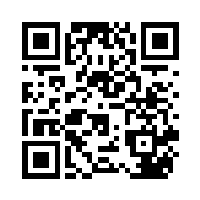 線上報名時間主題主講者13:00~13:30報到紡織產業綜合研究所13:30~13:40致歡迎詞永迎有限公司 蔡宗志 董事長經濟部產業發展署 長官13:40~14:00各類織物以物理解纖技術開發再生纖維應用永迎有限公司施曜君 經理14:00~14:20低碳環保永續回收紗產品三新紡織股份有限公司陳昆助 襄理14:20~14:40布料回收熱壓板-成時尚美學建材及裝飾多元用途邦泰複合材料股份有限公司吳眉菱 副總經理14:40~15:20永迎工廠參觀永迎有限公司蔡宗志 董事長導覽15:20~15:40交流與討論交流與討論16:00~16:30賦歸(台中高鐵烏日站)賦歸(台中高鐵烏日站)主題『紡織產業回收再利用技術暨觀摩交流會」『紡織產業回收再利用技術暨觀摩交流會」『紡織產業回收再利用技術暨觀摩交流會」『紡織產業回收再利用技術暨觀摩交流會」『紡織產業回收再利用技術暨觀摩交流會」『紡織產業回收再利用技術暨觀摩交流會」『紡織產業回收再利用技術暨觀摩交流會」時間113年6月25日(二) 下午1：00～4：30113年6月25日(二) 下午1：00～4：30113年6月25日(二) 下午1：00～4：30113年6月25日(二) 下午1：00～4：30113年6月25日(二) 下午1：00～4：30113年6月25日(二) 下午1：00～4：30113年6月25日(二) 下午1：00～4：30編號姓 名姓 名姓 名職 稱職 稱職 稱E-mail12公司名稱公司名稱電話聯絡人聯絡人傳真前往方式前往方式前往方式□自行前往□需要接駁□自行前往□需要接駁※本人同意上述個人資料於即日起～113.12.31 期間，做為本活動報名及會後聯繫之用。※本人同意上述個人資料於即日起～113.12.31 期間，做為本活動報名及會後聯繫之用。※本人同意上述個人資料於即日起～113.12.31 期間，做為本活動報名及會後聯繫之用。※本人同意上述個人資料於即日起～113.12.31 期間，做為本活動報名及會後聯繫之用。※本人同意上述個人資料於即日起～113.12.31 期間，做為本活動報名及會後聯繫之用。※本人同意上述個人資料於即日起～113.12.31 期間，做為本活動報名及會後聯繫之用。※本人同意上述個人資料於即日起～113.12.31 期間，做為本活動報名及會後聯繫之用。※本人同意上述個人資料於即日起～113.12.31 期間，做為本活動報名及會後聯繫之用。